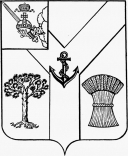 ПРЕДСТАВИТЕЛЬНОЕ СОБРАНИЕ МЕЖДУРЕЧЕНСКОГО МУНИЦИПАЛЬНОГО ОКРУГА ВОЛОГОДСКОЙ ОБЛАСТИРЕШЕНИЕот 18.04.2023  № 58         с. Шуйское О разграничении полномочий в области земельных отношений В целях разграничения полномочий между органами местного самоуправления Междуреченского муниципального округа в области регулирования земельных отношений, в соответствии с нормами Земельного кодекса Российской Федерации от 25 октября 2001 года № 136-ФЗ, Федеральных законов от 25 октября 2001 года № 137-ФЗ «О введении в действие Земельного кодекса Российской Федерации», от 6 октября 2003 года № 131-ФЗ «Об общихпринципах организации местного самоуправления в Российской Федерации», Уставом Междуреченского муниципального округа,Представительное Собрание округа РЕШИЛО:1. Установить, что Представительное Собрание осуществляет следующие полномочия в области земельных отношений:1) установление порядка использования отдельных видов земель промышленности и иного специального назначения, а также установление зон с особыми условиями использования земель данной категории, находящихся в муниципальной собственности Междуреченского муниципального округа (далее – округ);2) установление процедуры и критериев предоставления земельных участков, находящихся в муниципальной собственности округа, не установленные федеральными законами и законами Вологодской области;3) утверждение порядка определения цены земельных участков, находящихся в муниципальной собственности округа, при заключении договора купли-продажи земельного участка без проведения торгов;4) утверждение порядка определения размера арендной платы за предоставленные в аренду без торгов земельные участки, находящиеся в муниципальной собственности округа;5) утверждение порядка определения платы по соглашению об установлении сервитута в отношении земельных участков, находящихся в муниципальной собственности округа;6) утверждение порядка определения размера платы за увеличение площади земельных участков, находящихся в частной собственности, в результате перераспределения таких земельных участков и земельных участков, находящихся в муниципальной собственности округа;7) утверждение порядка отнесения земель к землям особо охраняемых территорий местного значения округа;8) утверждение порядка использования и охраны земель особо охраняемых территорий местного значения округа;9) принятие решения о резервировании земель, изъятии земельных участков для муниципальных нужд;10) определение порядка участия граждан, общественных организаций (объединений), религиозных организаций и органов территориального общественного самоуправления в рассмотрении вопросов, связанных с изъятием для муниципальных нужд и предоставлением земельных участков, затрагивающих интересы населения.2. Установить, что администрация Междуреченского муниципального округа осуществляет следующие полномочия в области земельных отношений:1) управление и распоряжение земельными участками, находящимися в муниципальной собственности округа и государственная собственность на которые  не разграничена;2) разработка и реализация муниципальных программ использования и охраны земель, находящихся в муниципальной собственности округа и государственная собственность на которые  не разграничена;3) принятие решений о предоставлении земельных участков, находящихся в муниципальной собственности округа и государственная собственность на которые  не разграничена, в постоянное (бессрочное) пользование, безвозмездное пользование, аренду, собственность;4) осуществление отнесения земель к категориям, перевод их из одной категории в другую в отношении земель, находящихся в муниципальной собственности округа и государственная собственность на которые  не разграничена, за исключением земель сельскохозяйственного назначения;5) принятие решения о прекращении права постоянного (бессрочного) пользования, права пожизненного наследуемого владения, права безвозмездного пользования, аренды в отношении земельных участков, находящихся в муниципальной собственности округа и государственная собственность на которые  не разграничена;6) обеспечение подготовки информации о земельных участках, предоставляемых гражданам и юридическим лицам на определенном праве и условиях, предусмотренных в соответствии с действующим законодательством;7) заключение договоров аренды, постоянного (бессрочного) пользования, безвозмездного пользования, купли-продажи земельных участков, находящихся в муниципальной собственности округа и государственная собственность на которые  не разграничена;8) осуществление контроля за поступлением арендной платы за пользование земельными участками, находящимися в муниципальной собственности округа и государственная собственность на которые  не разграничена;9) обеспечение в установленном порядке проведения торгов по продаже земельных участков, находящихся в муниципальной собственности округа и государственная собственность на которые  не разграничена, выполнение функции продавца земельных участков;10) принятие мер по принудительному прекращению прав на земельные участки ввиду их ненадлежащего использования;11) подготовка и утверждение схем расположения земельных участков, находящегося в муниципальной собственности округа и государственная собственность на которые  не разграничена;12) принятие решения о предварительном согласовании предоставления земельных участков, находящегося в муниципальной собственности округа и государственная собственность на которые  не разграничена;13) осуществление муниципального земельного контроля;14) согласование и подписание землеустроительных дел по описанию границ Вологодской области, границ округа, границ населенных пунктов округа и границ смежных с округом территорий;15) принятие решений об установлении, изменении или прекращении существования зоны с особыми условиями использования территории;16) заключение договоров о комплексном развитии территории с правообладателями земельных участков и (или) расположенных на них объектов недвижимого имущества;17) принятие решений об установлении публичных сервитутов в отношении газопроводов регионального и местного значения;18) принятие решений о размещении объектов, размещение которых может осуществляться на землях или земельных участках, находящегося в муниципальной собственности округа и государственная собственность на которые  не разграничена, без предоставления земельных участков и установления сервитутов;19) принятие разрешений на использование земель или земельных участков находящегося в муниципальной собственности округа и государственная собственность на которые  не разграничена, без предоставления земельных участков и установления сервитута, публичного сервитута;20) исполнение полномочий в рамках Федерального закона от 24 июля 2002 года № 101-ФЗ «Об обороте земель сельскохозяйственного назначения»;21) принятие решения о предоставлении земельного участка, находящегося в муниципальной собственности округа и государственная собственность на которые  не разграничена в безвозмездное пользование и собственность бесплатно отдельным категориям граждан в соответствии с законами Вологодской области.3. Признать утратившими силу:3.1. решения Представительного Собрания района:- от 28.09.2016 № 39 «О разграничении полномочий в области земельных отношений»;-  от 28.11.2018 № 53 «О внесении изменения в решение от 28.09.2016 № 39»;-  от 19.02.2019 № 10 «О внесении изменения в решение от 28.09.2016 № 39»;-  от 24.04.2019 № 18 «О внесении изменения в решение от 28.09.2016 № 39»;-  от 17.12.2021 № 56 «О внесении изменения в решение от 28.09.2016 № 39»;-  от 15.04.2022 № 23 «О внесении изменения в решение от 28.09.2016 № 39»;3.2. решение Совета поселения Старосельское Междуреченского муниципального района Вологодской области от 29.05.2015 № 62 «О разграничении полномочий в области земельных отношений»;3.3. решение Совета поселения Сухонское Междуреченского муниципального района Вологодской области от 25.03.2015 № 76 «О разграничении полномочий между органами местного самоуправления поселения Сухонское в сфере регулирования земельных отношений»;3.4. решение Совета поселения Ботановское Междуреченского муниципального района Вологодской области от 01.06.2015 № 286 «О разграничении полномочий в области земельных отношений»;3.5. решение Совета поселения Туровецкое Междуреченского муниципального района Вологодской области от 22.04.2015 № 40 «О разграничении полномочий в области земельных отношений».4. Настоящее решение подлежит опубликованию в газете « Междуречье» и размещению на официальном Междуреченского муниципального округа в информационно- телекоммуникационной сети « Интернет».ПредседательПредставительного Собрания Междуреченского муниципального округа Вологодской областиГлава Междуреченскогомуниципального округаВологодской области                                        Ю.М. Бойнес                            А.А. Титов